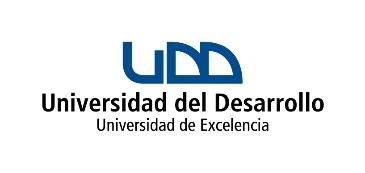 PROGRAMA DE ASIGNATURAUNIDAD CLÍNICA DEL ADULTO Y ADULTO MAYOR IA. Antecedentes GeneralesB. Aporte al Perfil de EgresoLa asignatura: “Unidad Clínica del Adulto y Adulto Mayor I”, aplica los conocimientos, habilidades y destrezas de Fisiopatología, Gastronomía, Psicología, Farmacología y Nutracéutica en el desarrollo de la competencia clínica asistencial del adulto y adulto mayor.Esta asignatura se ubica en el segundo ciclo de formación denominado Licenciatura.Tributación al perfil de egresoLa asignatura contribuye al logro de las competencias específicas:Clínico asistencial:Proporciona atención alimentario nutricional a personas sanas y enfermas, a lo largo del ciclo vital, en todos los niveles de atención de salud, instituciones deportivas y otros tipos de instituciones y organizaciones públicas o privadas.Investigación: Aplica el método científico en la resolución de problemas propios del quehacer profesional.Competencias genéricas UDD.Comunicación, Visión Analítica, Responsabilidad Pública y Ética.C. Competencias y Resultados de Aprendizaje que desarrolla la AsignaturaD. Unidades de Contenido y Resultados de AprendizajeE. Estrategias de EnseñanzaLos aprendizajes de los estudiantes y las competencias enunciadas serán abordados con las siguientes estrategias:Clases expositivas: presentación oral de los contenidos con apoyo audiovisual.Seminarios: revisión de literatura actualizada como apoyo a los contenidos de la asignatura desarrollan temas de interés nutricional o patologías.Práctica en terreno: desarrollo de casos clínicos reales en instituciones de salud, públicas o privadas.Estudio de casos clínicos y Debate: debate en relación al desarrollo de casos clínicos en papel.Práctica en Laboratorio: Elaboración de minutas.F. Estrategias de Evaluación1.- Pruebas escritas.2.-Talleres de análisis de casos clínicos de los contenidos de las clases expositivas, con pauta de evaluación.3.- Pauta de evaluación para práctica clínica.4.- Pauta de evaluación de seminarios.5.- Examen escrito.G. BibliografíaObligatoria:Kathleen L, Escott-Stump S. Nutrición y Dietoterapia de Krause. 12ª Edición. Zaragoza. España: McGraw-Hill Interamericana Editores, SA. de CV; 2001.Gil Hernández A. Tratado de Nutrición. 2da Edición. Granada: Editorial Médica Panamericana; 2010.Complementaria:García de los Ríos M. Diabetes Mellitus. 2ª Edición. Santiago de Chile: Arancibia Hnos. y Cía Ltda; 2003. Arenas H, Anaya R. Nutrición enteral y parenteral. Ciudad de México: McGraw-Hill, 2007.Valenzuela A. Obesidad y sus comorbilidades. 1ra Edición. Santiago de Chile: Maval Impresores; 2008.Encuesta Nacional de Salud ENS Chile 2009- 2010, informe final, Santiago. http://web.minsal.cl/portal/url/item/bcb03d7bc28b64dfe040010165012d23.pdfUnidad académicaCarreraNutrición y DietéticaNutrición y DietéticaNutrición y DietéticaNutrición y DietéticaNutrición y DietéticaNutrición y DietéticaNutrición y DietéticaNutrición y DietéticaNutrición y DietéticaNutrición y DietéticaCódigo del ramoNUA312NUA312NUA312NUA312NUA312NUA312NUA312NUA312NUA312NUA312Ubicación en la malla1er Semestre, 3er año,1er Semestre, 3er año,1er Semestre, 3er año,1er Semestre, 3er año,1er Semestre, 3er año,1er Semestre, 3er año,1er Semestre, 3er año,1er Semestre, 3er año,1er Semestre, 3er año,1er Semestre, 3er año,Créditos18181818181818181818Tipo de asignaturaObligatorioObligatorioxElectivoOptativoOptativoOptativoDuraciónBimestralBimestralSemestralxAnualAnualAnualMódulos semanalesClases TeóricasClases Teóricas3Clases Prácticas3AyudantíaAyudantíaAyudantía0Horas académicasClases204AyudantíaAyudantíaAyudantíaAyudantía0Pre-requisitoFisiopatología, Alimentación en el ciclo vital II, evaluación del estado nutricional II. Fisiopatología, Alimentación en el ciclo vital II, evaluación del estado nutricional II. Fisiopatología, Alimentación en el ciclo vital II, evaluación del estado nutricional II. Fisiopatología, Alimentación en el ciclo vital II, evaluación del estado nutricional II. Fisiopatología, Alimentación en el ciclo vital II, evaluación del estado nutricional II. Fisiopatología, Alimentación en el ciclo vital II, evaluación del estado nutricional II. Fisiopatología, Alimentación en el ciclo vital II, evaluación del estado nutricional II. Fisiopatología, Alimentación en el ciclo vital II, evaluación del estado nutricional II. Fisiopatología, Alimentación en el ciclo vital II, evaluación del estado nutricional II. Fisiopatología, Alimentación en el ciclo vital II, evaluación del estado nutricional II. COMPETENCIAS GENÉRICASRESULTADOS DE APRENDIZAJE GENERALESComunicaciónVisión AnalíticaResponsabilidad PúblicaÉticaIntegra aspectos nutricionales, farmacológicos y psicológicos del adulto y adulto mayor en el manejo clínico alimentario- nutricional.Realiza el manejo alimentario -nutricional en las distintas enfermedades más frecuentes del adulto y adulto mayor.Proporciona atención alimentario nutricional integral al adulto y adulto mayor con patologías específicas.Implementa estrategias de intervención alimentario- nutricional en el adulto y adulto mayor en terreno.Desarrolla la prescripción dietética y dietoterapéutica. COMPETENCIAS ESPECÍFICASIntegra aspectos nutricionales, farmacológicos y psicológicos del adulto y adulto mayor en el manejo clínico alimentario- nutricional.Realiza el manejo alimentario -nutricional en las distintas enfermedades más frecuentes del adulto y adulto mayor.Proporciona atención alimentario nutricional integral al adulto y adulto mayor con patologías específicas.Implementa estrategias de intervención alimentario- nutricional en el adulto y adulto mayor en terreno.Desarrolla la prescripción dietética y dietoterapéutica. Clínico AsistencialIntegra aspectos nutricionales, farmacológicos y psicológicos del adulto y adulto mayor en el manejo clínico alimentario- nutricional.Realiza el manejo alimentario -nutricional en las distintas enfermedades más frecuentes del adulto y adulto mayor.Proporciona atención alimentario nutricional integral al adulto y adulto mayor con patologías específicas.Implementa estrategias de intervención alimentario- nutricional en el adulto y adulto mayor en terreno.Desarrolla la prescripción dietética y dietoterapéutica. Integra aspectos nutricionales, farmacológicos y psicológicos del adulto y adulto mayor en el manejo clínico alimentario- nutricional.Realiza el manejo alimentario -nutricional en las distintas enfermedades más frecuentes del adulto y adulto mayor.Proporciona atención alimentario nutricional integral al adulto y adulto mayor con patologías específicas.Implementa estrategias de intervención alimentario- nutricional en el adulto y adulto mayor en terreno.Desarrolla la prescripción dietética y dietoterapéutica. Unidades de ContenidosCompetenciaResultados de AprendizajeIntroducción al manejo alimentario nutricional integral   del adulto y adulto mayor.Perfil epidemiológico nacional.Epidemiología del Adulto Mayor.Semiología Clínica.  Criterios éticos para el manejo de la información confidencial.Criterios de psicología clínica para la atención del paciente.Características epidemiológicas y semiológicas enfocadas a la clínica. Ficha clínica (Hoja ingreso, antecedentes personales, fichas de evolución, hoja diaria manejo de enfermería y exámenes).Métodos para la evaluación del estado nutricional del paciente.Diagnóstico Nutricional Integrado.Regímenes básicos.Antropometría, exámenes de laboratorio y examen físico.Requerimientos pacientes hospitalizados. Introducción a la psicología clínica.Clínico AsistencialComunicaciónVisión AnalíticaResponsabilidad PúblicaÉticaCaracteriza la situación epidemiológica y semiológica de la población adulta y adulto mayor.Aplica criterios de selección de información a partir de los formularios de registro clínico.Valora su desempeño ético como futuro profesional manejando de forma confidencial la información clínica de los pacientes.Aplica criterios de selección de métodos para la evaluación del estado nutricional de acuerdo a la situación clínica del paciente.Interpreta la información obtenida a través de los distintos métodos para la evaluación del estado nutricional.Realiza anamnesis clínica y alimentaria.Elabora Diagnóstico Nutricional Integrado (DNI).Registra en los formularios la evaluación nutricional y DNI.Integra los aspectos nutricionales, psicológicos y farmacológicos del adulto y del adulto mayor en la atención alimentario nutricional de este.Selecciona los exámenes de laboratorio relacionados con el estado nutricional.Interpreta los exámenes de laboratorio.Realiza evaluaciones nutricionales objetivas y subjetivas pertinentes al adulto y adulto mayor.Aplica Screening de riesgo nutricional utilizando la información disponible.  Elabora el diagnóstico nutricional integrado del adulto y adulto mayor. Relaciona los aspectos fisiopatológicos, psicológicos y nutricionales para el manejo dietoterapeuticoEstima los requerimientos energéticos y de macronutrientes y micronutrientes.Identifica micronutrientes críticos para el adulto mayor.Enuncia la prescripción dietoterapéutica y la relaciona con la fisiopatología.Desarrolla y planifica minutas para el adulto y adulto mayor con patologías.Analiza las modificaciones de la dieta habitual en relación a la patología.                                                                                  Utiliza un lenguaje preciso y comprensible para el paciente y/o vocabulario técnico acorde al interlocutor. Aplica en forma honesta sus conocimientos reconociendo sus limitaciones.Se relaciona en forma respetuosa con sus pares y docentes.Demuestra respeto en la relación con el paciente, docentes, equipo y personal de salud.Manejo alimentario nutricional integral del adulto mayor.Cambios fisiológicos del adulto mayorEstado Nutricional y Composición Corporal del Adulto Mayor, Alzheimer, Parkinson, Demencia SenilClínico AsistencialComunicaciónVisión AnalíticaResponsabilidad PúblicaÉticaCaracteriza la situación epidemiológica y semiológica de la población adulta y adulto mayor.Aplica criterios de selección de información a partir de los formularios de registro clínico.Valora su desempeño ético como futuro profesional manejando de forma confidencial la información clínica de los pacientes.Aplica criterios de selección de métodos para la evaluación del estado nutricional de acuerdo a la situación clínica del paciente.Interpreta la información obtenida a través de los distintos métodos para la evaluación del estado nutricional.Realiza anamnesis clínica y alimentaria.Elabora Diagnóstico Nutricional Integrado (DNI).Registra en los formularios la evaluación nutricional y DNI.Integra los aspectos nutricionales, psicológicos y farmacológicos del adulto y del adulto mayor en la atención alimentario nutricional de este.Selecciona los exámenes de laboratorio relacionados con el estado nutricional.Interpreta los exámenes de laboratorio.Realiza evaluaciones nutricionales objetivas y subjetivas pertinentes al adulto y adulto mayor.Aplica Screening de riesgo nutricional utilizando la información disponible.  Elabora el diagnóstico nutricional integrado del adulto y adulto mayor. Relaciona los aspectos fisiopatológicos, psicológicos y nutricionales para el manejo dietoterapeuticoEstima los requerimientos energéticos y de macronutrientes y micronutrientes.Identifica micronutrientes críticos para el adulto mayor.Enuncia la prescripción dietoterapéutica y la relaciona con la fisiopatología.Desarrolla y planifica minutas para el adulto y adulto mayor con patologías.Analiza las modificaciones de la dieta habitual en relación a la patología.                                                                                  Utiliza un lenguaje preciso y comprensible para el paciente y/o vocabulario técnico acorde al interlocutor. Aplica en forma honesta sus conocimientos reconociendo sus limitaciones.Se relaciona en forma respetuosa con sus pares y docentes.Demuestra respeto en la relación con el paciente, docentes, equipo y personal de salud.Manejo alimentario nutricional integral del adulto y adulto mayor con patologías crónicas. Obesidad. Síndrome Metabólico. Cirugía Bariátrica.Patología cardiovascular (Ateroesclerosis, Trombosis, Insuf. Cardíaca, HTA, Dislipidemias, Preclampsia). Dieta DASH y mediterránea Resistencia a la insulina, Diabetes tipo 2, Diabetes Gestacional, Diabetes tipo 1.Patología renal, Terapia de sustitución renal (hemodiálisis, Peritoneo diálisis y Trasplante renal)Clínico AsistencialComunicaciónVisión AnalíticaResponsabilidad PúblicaÉticaCaracteriza la situación epidemiológica y semiológica de la población adulta y adulto mayor.Aplica criterios de selección de información a partir de los formularios de registro clínico.Valora su desempeño ético como futuro profesional manejando de forma confidencial la información clínica de los pacientes.Aplica criterios de selección de métodos para la evaluación del estado nutricional de acuerdo a la situación clínica del paciente.Interpreta la información obtenida a través de los distintos métodos para la evaluación del estado nutricional.Realiza anamnesis clínica y alimentaria.Elabora Diagnóstico Nutricional Integrado (DNI).Registra en los formularios la evaluación nutricional y DNI.Integra los aspectos nutricionales, psicológicos y farmacológicos del adulto y del adulto mayor en la atención alimentario nutricional de este.Selecciona los exámenes de laboratorio relacionados con el estado nutricional.Interpreta los exámenes de laboratorio.Realiza evaluaciones nutricionales objetivas y subjetivas pertinentes al adulto y adulto mayor.Aplica Screening de riesgo nutricional utilizando la información disponible.  Elabora el diagnóstico nutricional integrado del adulto y adulto mayor. Relaciona los aspectos fisiopatológicos, psicológicos y nutricionales para el manejo dietoterapeuticoEstima los requerimientos energéticos y de macronutrientes y micronutrientes.Identifica micronutrientes críticos para el adulto mayor.Enuncia la prescripción dietoterapéutica y la relaciona con la fisiopatología.Desarrolla y planifica minutas para el adulto y adulto mayor con patologías.Analiza las modificaciones de la dieta habitual en relación a la patología.                                                                                  Utiliza un lenguaje preciso y comprensible para el paciente y/o vocabulario técnico acorde al interlocutor. Aplica en forma honesta sus conocimientos reconociendo sus limitaciones.Se relaciona en forma respetuosa con sus pares y docentes.Demuestra respeto en la relación con el paciente, docentes, equipo y personal de salud.